 Бронхиальная астма - это хроническое заболевание, постоянный воспалительный процесс в дыхательных путях. Возникает под влиянием внутренних и внешних факторов. Внешние факторы – это аллергены, инфекция, метеорологические факторы, физические перегрузки, механические раздражители. Самая распространенная форма – аллергия на пыль. К внутренним факторам относятся дефекты эндокринной, иммунной систем, нарушение чувствительности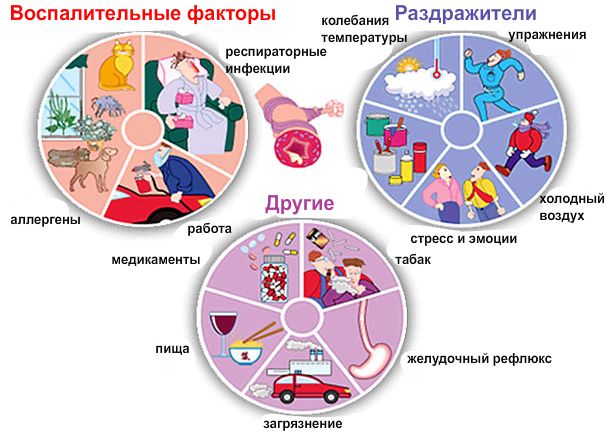 Главные рекомендации в профилактике бронхиальной астмыДля профилактики бронхиальной астмы необходимо соблюдение следующих рекомендаций:1. Прогулки на свежем воздухе не менее 2 часов в день;2. Исключение контактов с аллергеном (например, домашними животными, табачным дымом, резкими запахами);3. Профилактика хронических инфекций верхних дыхательных путей (закаливание, курсы иммуномодулирующих препаратов, в случае отсутствия аллергии к ним, и другие методы);4. Употребление гипоаллергенных продуктов для профилактики бронхиальной  астмы ;5. При невозможности исключения контакта с аллергеном (например, аллергия на пыльцу, пух тополя) показаны сезонные курсы противоаллергических препаратов (препарат, дозировка и длительность курса определяется индивидуально лечащим врачом);6. Обязательный отказ от курения для профилактики бронхиальной астмы (в том числе и от пассивного);7. Курсы лечебной физкультуры, возможно - занятия спортом (если физическая нагрузка не провоцирует приступы заболевания);8. По необходимости может быть показано рациональное трудоустройство (при наличии профессиональных вредностей), перемена места жительства (если больной проживает в старом сыром доме, на первом этаже).Профилактика бронхиальной астмы в помещении, в котором проживает больной, должна включать:1. Частая влажная уборка (не реже чем 2 раза в неделю);2. Для профилактики бронхиальной астмы желательно отсутствие мягкой мебели, ковров, растений;3. Постельное белье должно стираться не реже 1 раза в неделю при температуре 60ºС  хозяйственным мылом;4. Специальные пыленепроницаемые чехлы для матрацев, одеял и подушек для профилактики бронхиальной астмы;5. Подушки, одеяла не должны быть перьевыми, из пуха или шерсти, лучше использование синтетических материалов;6. Не должно быть домашних животных;7. Для профилактики бронхиальной астмы периодически проводить борьбу с домашними насекомыми (тараканами и другими), а если дом загородный, то и с грызунами. 